RT8000终端射频测试系统系列一、系统简介RT8000系列测试系统是面向无线电设备的符合国际、国内标准要求的射频测试系统，可满足2G/3G/4G公众移动通信、蓝牙/无线局域网无线接入、专业无线通信设备射频性能指标测试的要求，是各检测实验室开展型号核准认证检测、国际CE/FCC等法规认证检测的射频一致性检测系统，也是通信终端及芯片企业在产品研发、预认证检测的理想测试平台。二、系统特点系统基于MCTP3.0测试平台研发，操作界面简洁清晰，脚本配置灵活；先进系统设计理念，具备自动链路校准的功能，稳定可靠、测试精度高；支持多模终端设备的全制式测量,扩展性强；支持最新无线局域网/b/g/n/ac/DFS及蓝牙4.0检测；支持Agilent、R&S、大唐、星河亮点多种解决方案，能够充分利用实验室现有仪表资源，最大程度节省投入。三、测试能力RT8100系统：    GSMRT8120系统：    CDMA1X/EV-DORT8130系统：    WCDMART8140系统：    TD-SCDMA(Band A\E\F)RT8150系统：    LTE FDD/LTE TDDRT8210系统：    WLAN /b/g/n/acRT8220系统：    Bluetooth V1.2/V2.0+EDR/V3.0/V4.0RT8230系统：    WLAN DFSRT8310系统：    数字对讲机/TETRA/数传电台/模拟对讲机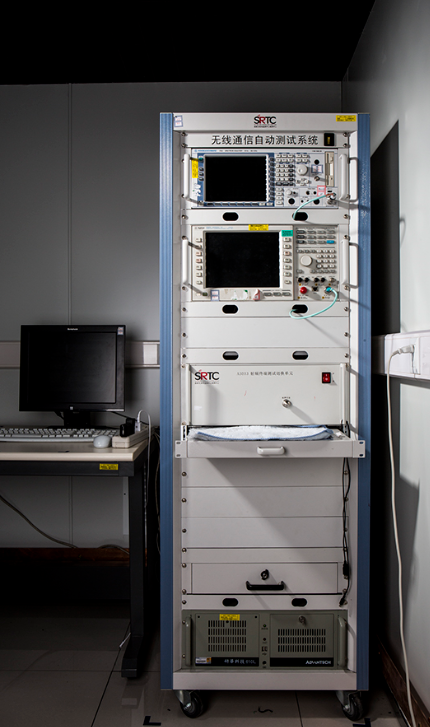 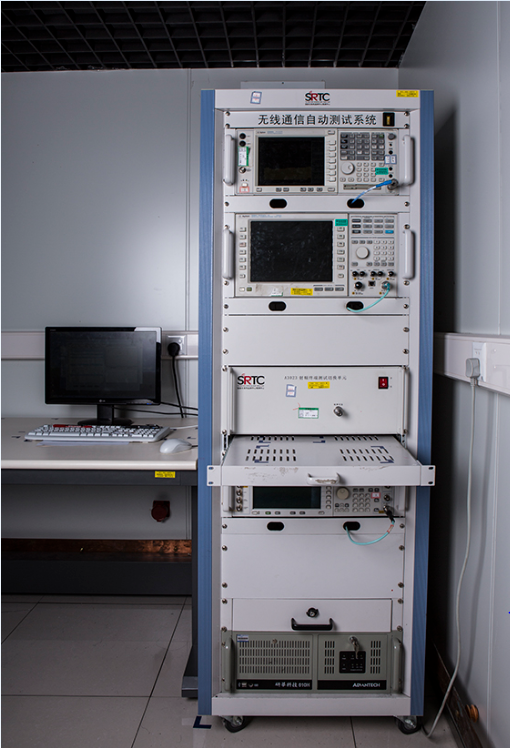 RT8110 GSM测试系统                    RT8120 CDMA测试系统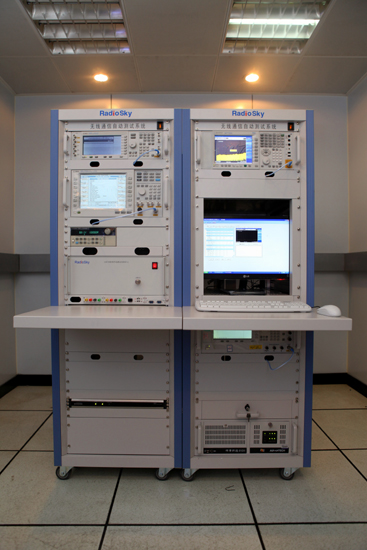 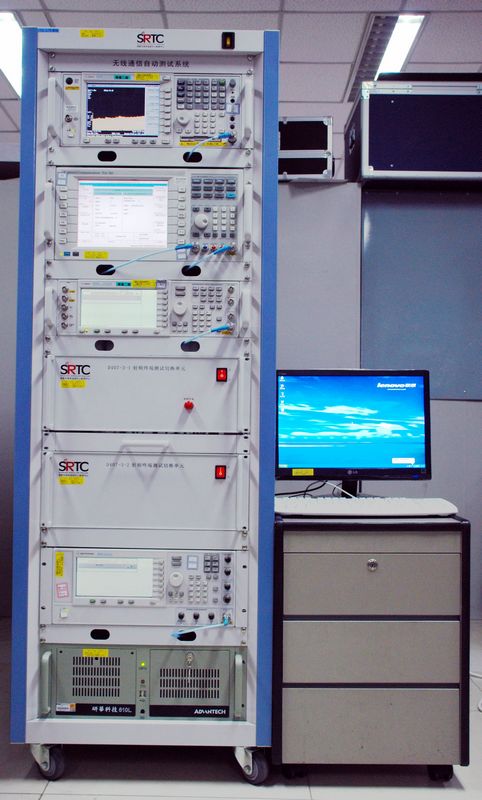 RT8130 WCDMA测试系统                 RT8140 TD-SCDMA测试系统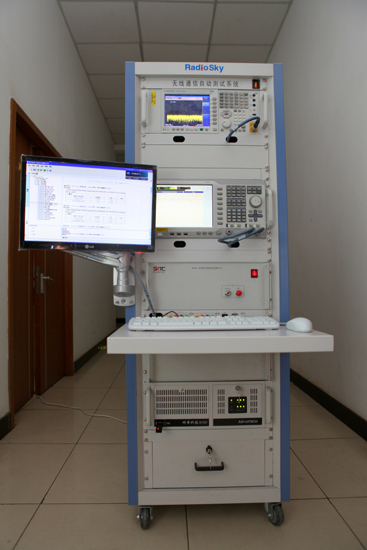 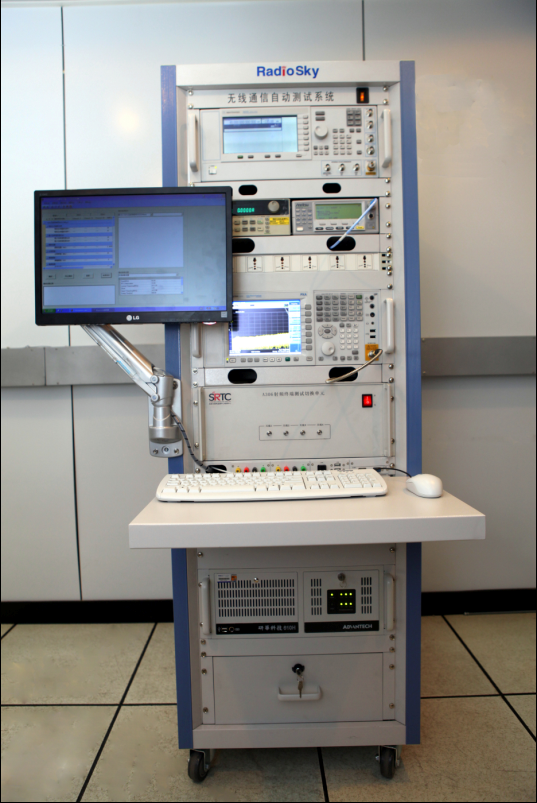 RT8150 LTE测试系统                   RT8210/RT8220 WLAN/BT测试系统  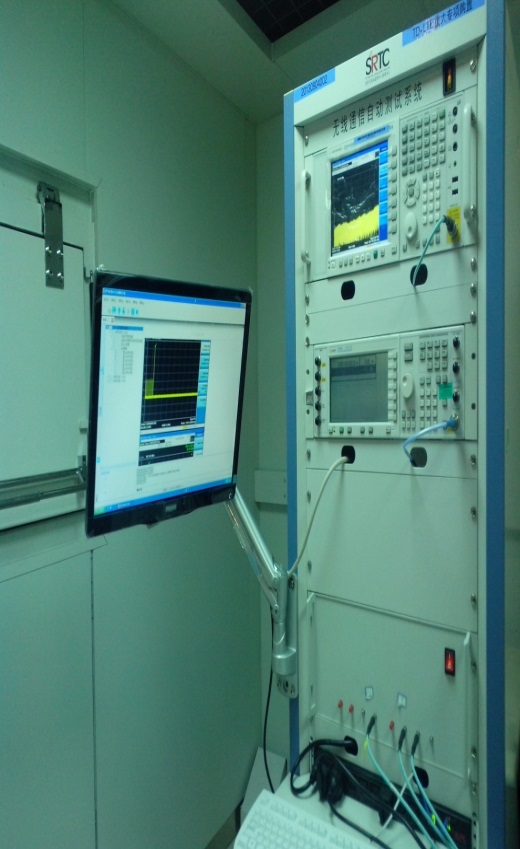 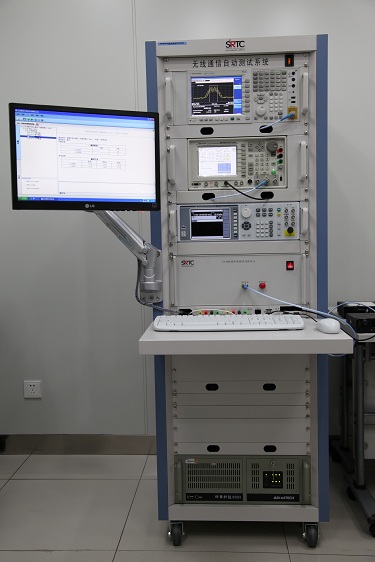 RT8230 WLAN DFS测试系统           RT8310 数字对讲机/TETRA测试系统